Pressmeddelande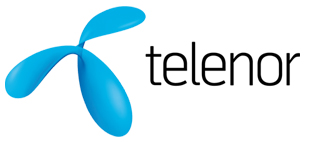 Stockholm, 8 juni 2010Telenor Sverige lanserar iPhone 4Telenor Sverige kommer att lansera iPhone 4, världens tunnaste smartphone med den mest högupplösta display som byggts in i en telefon, i Sverige inom de närmaste månadernaInformation om priser och abonnemang meddelas senare. För mer information om iPhone 4: www.apple.com/iphone För mer information, kontakta:Presstjänsten, Telenor Sverige 08-41 00 75 55www.telenor.se/iphone